Målar-poeten   Mari Räsänen, född1960, Helsingfors  Använde namnet / Mari Rogers  1981-2011   Konsthus Stora Räntan, Helsingfors ,  Nordsjö & Böle.Har studerat konst :   IIE Institute of International Education,  University of Kansas, Lawrence, 1978-79, Aalto  Helsingfors,   (1979-1985),2001,  Fria Konstskolan,  Helsingfors, målarstudier   1983-1985, Finlands Konstakademin,  Kursen om Prag    1996-7 Valda utställningar i Finland: De Unga ,  Akvareller                        Janus, Helsinki          1989                                  Akvareller, galleri Figo, Joensuu Grafiik, Stig Eklund, Helsingfors  1992                                 Mänttä 2. 1995 Kroppen i Kunsten, Alvar Aalto och de andra Nordiska   1997 -1998                               Östwest, 10 m/s HTS, Helsingfors 1997   Boxing, Muu, Vanda   1998 Exit, performans festival,   1999, 2001, Helsingfors                                                                                                   Harakka winter- och sommer     1998-2016                                                                                        Nordiska Akvarell, Aamos Anderson, och  de andra    2001-2002Domkyrkan 150 v. Fotografi, Helsingfors    2001,                                                                                                                        TML, målarsymposierna ,   2001, 2002, 2008  ,  HTS,  Sommerutställningar  2003 - 2014, Muu, Inte Pensionerad, Artsi, Vanda  2009 , Vuogalleri, Konstnärhuset 10 år, 2013,                               Tidformer  2014, Blicket, Sveaborg   fem kvinnor, HTS,  2016Hamlet, 2016, Stora Räntän   Egna Utsällningar:    Jokela-huset Tusby 1987,                                              Heinävesi kommunalshuset,                          1987                                                           Järvenpää  konsthuset, Järvenpää                  1988,      Srt-gallery, Helsingfors (&Olle Kåks)          1989                                 Galleri Mosabacka, Helsingfors                     1992,      Galleri Art In, Varkaus                                  1994                                      Galleri Workshop Helsingfors (&Riikka Haahti) 1997,   Galleri Katariina, Helsingfors                    2005                           Malmhus  HTS,   2010,  Stora Räntan 2007, 2009, 2011 Konst at se:                                                              Villa Kivi, Helsingfors,  Gästhuset Målningar, Poesi och performans: Varkaus  (med Videos av Erkki Pirtola)    2001,   Poesi i Utsällning: Stadsbilbliotekerna, Helsingfors 2001, 2,  Univrsitets Trädgården, Helsingfors    2003 ,Läsarens ord, Kallion kirjasto,  Helsinki   2004,                                                                                                         Stora Räntan, Poesivandringarna 2000- 2016Konst, performans och poesi : Mänttä,1995, Jangva 1998,  1999- 1914, Villa Kivi, Träd med Poesi1999-2001   Finlandiahuset & Villa KIVI, Helsingfors  2000, 2008,  La Bas&Irma Optimist, 2001,2003 Varkaus, 2001Konsmuseet,                      2012 Concept of Performance, La Bas,  Performansfestival, Stora Räntan,   PoesiVandringar egna med vänner, 2000-22016. HTS.n 40,  Poesi och Performans om Schjerfbeck, 2011,  Muu Art fair,2005-2017,                                                                                                           Pris:  Akvarellkonst:  Grand Prix International D´Arts Plastiques, L´Aigle de Nice,   1996;  Video – Co-operation: Revistasintexto videoscreening, Mexico City 2008, Latvia, Riga, Asuna galleriet,  HTS 2009 Mari Rogers/ Har varit aktiv i Postkonst   1995-2017Konst  at se:  Heinävesi, Keuruu, och Villa Kivi, Helsingfors  Avek, videoarkivet: Poesi videos av Mari Rogers & Mervi Knuuttila,Tanja Purtonen,  Erkki Pirtola; Screening:  Kiasma, performans seminariet 2010  Se också Anna Mari Räsänen i vimeo, The Fence etc.                                                                                       Har varit aktiv i: HTS, Muu, TML, Helsingfors författarna. Har arbetat med sin konst i residens i Santtus Hus, Keuruu, Nordiska konstcentrum, Ateljé Elias, Sveaborg, 1993, Villa Kivi 2007, 2009-12, Har arbetat i Vanda konstskolan för barn, 1987-1988; Har organiserat Happenings med barn: Pappersmånen och akvarell, Annas hus, Helsinfors1995, Akvarellvandringar med barn, Stora Räntan 1997-2002, Croquis av barn, Kallio Biblioteket 1998,  Konst och Poesikur till barn med, Kulke,  2010-2012, Stora Räntanwww.harakka.fi, www.kiila.org, www.Artists.fi, www.Nokturno, wimeoEgna Böcker; Ystävä kaikkialla, WSOY, 1981, Mari Räsänen,                        Syliunta,  WSOY, 1989,   Mari Rogers.Artiklar;  Mari Rogers/Mari Räsänen: Valo(kuva) 1997, Parnasso 1999, Taide, 2002 ,  Kiila albumi  2005; Tuli&Savu  3/2006, 4 2006; Översättningar och poesi. Tuli & Savu, 2015/Rytm, nro 79. Anna Mari Räsänen, Robert Duncan, Tuli & Savu 2015 .Mari Räsänens poesi i Sanni Seppos  bok Palstat, 2010 Illustrationer ; Mari Rogers: Olli Hyvärinens  2006 aforism- böcker: Vielä joskus tulee toisenlainen aika 2005,  Vastavalkeat, 2009   Jag skulle vilja ha en utställning i Sinne. Teman är: Bevis av förra liv,                    Mari RäsänenMålningar och grafiska serier från Stora Räntan 2011-2016, De grafiska verk är av träd som havet har kastat vid stranden.  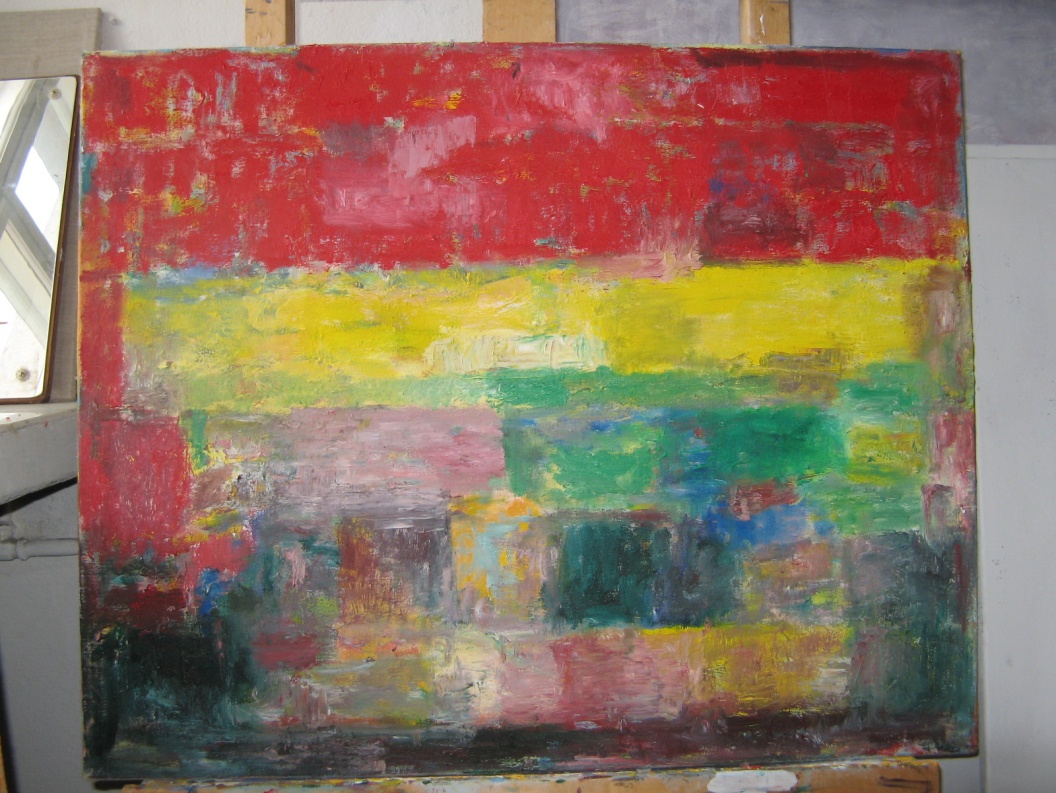 Minnet av ett hus (Jag måste ha varit där), olja på duk, 55x70 CM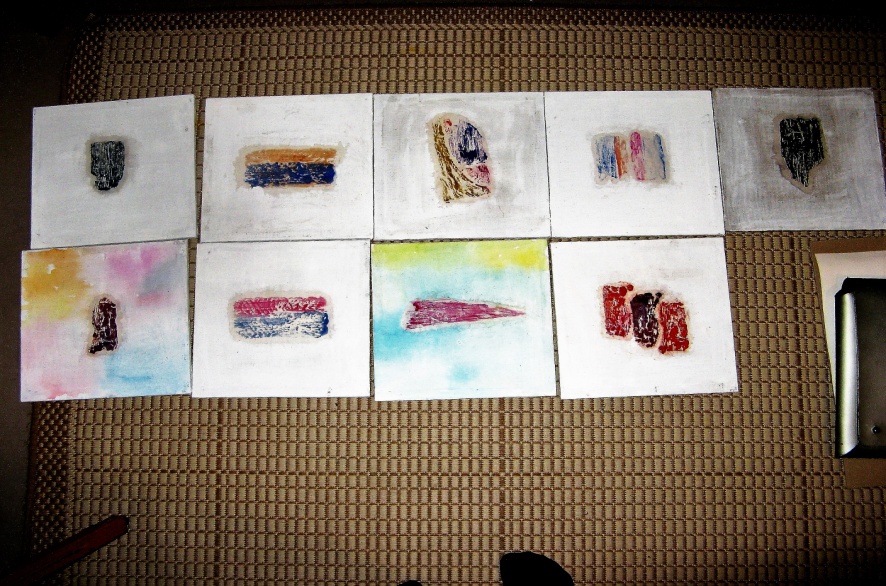 Trädsnitt, japansk stil, grafitverk på duk, Serien nummer 1 (2016)Målad, Vid Havet, Stora Räntan, 150x115, olja på duk, 2016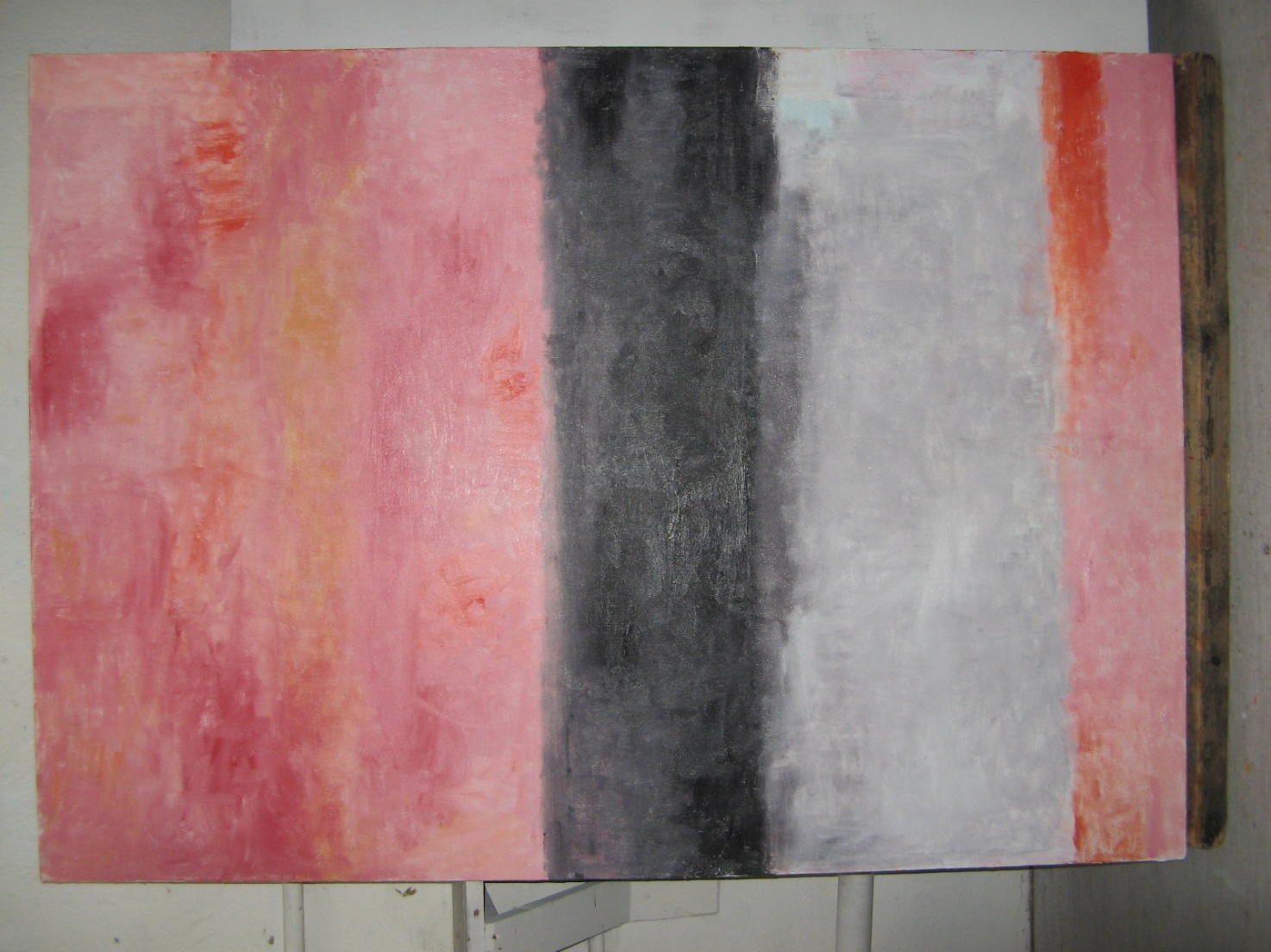 En marmorbåt, Stora Räntan, 2017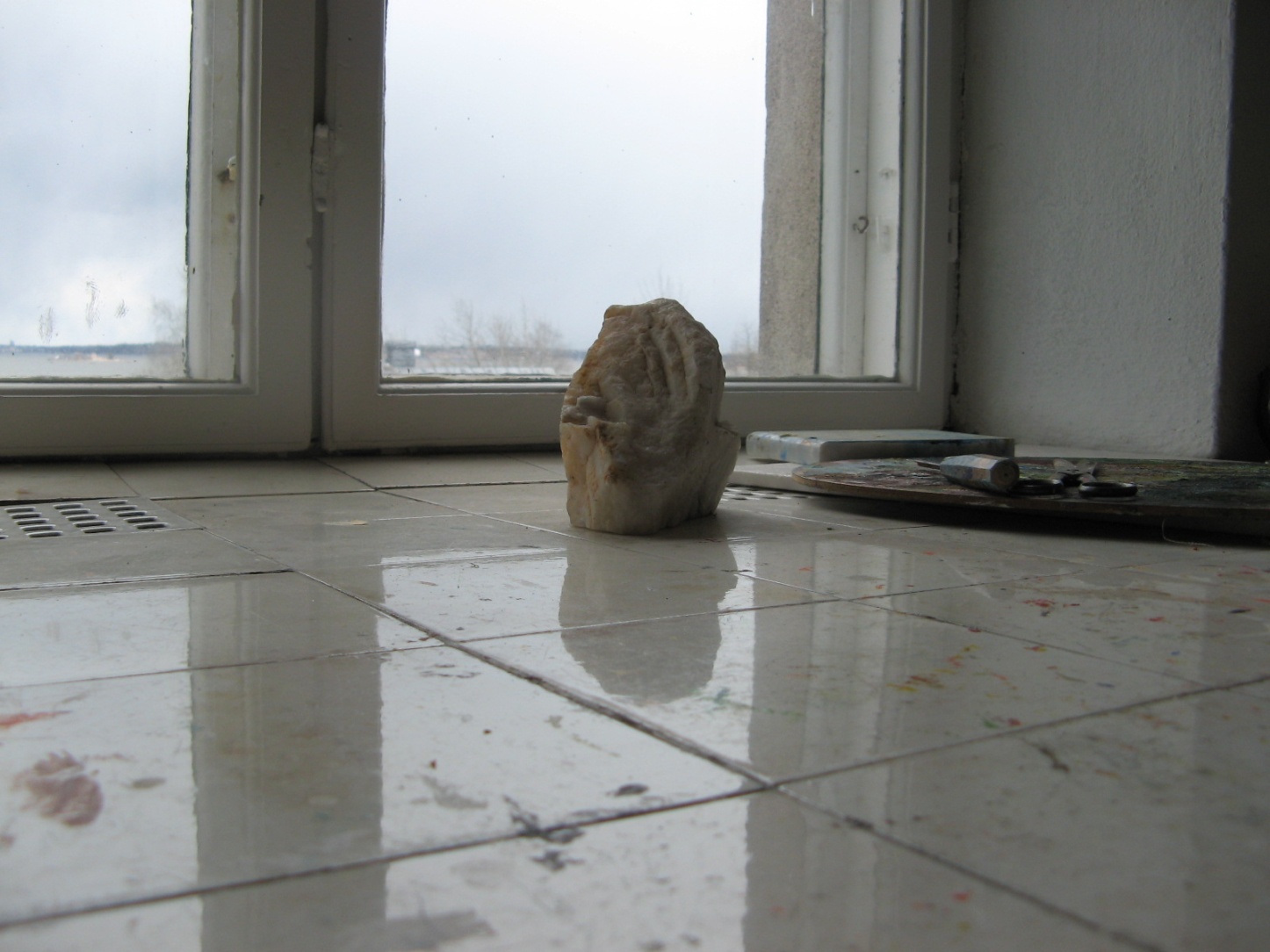 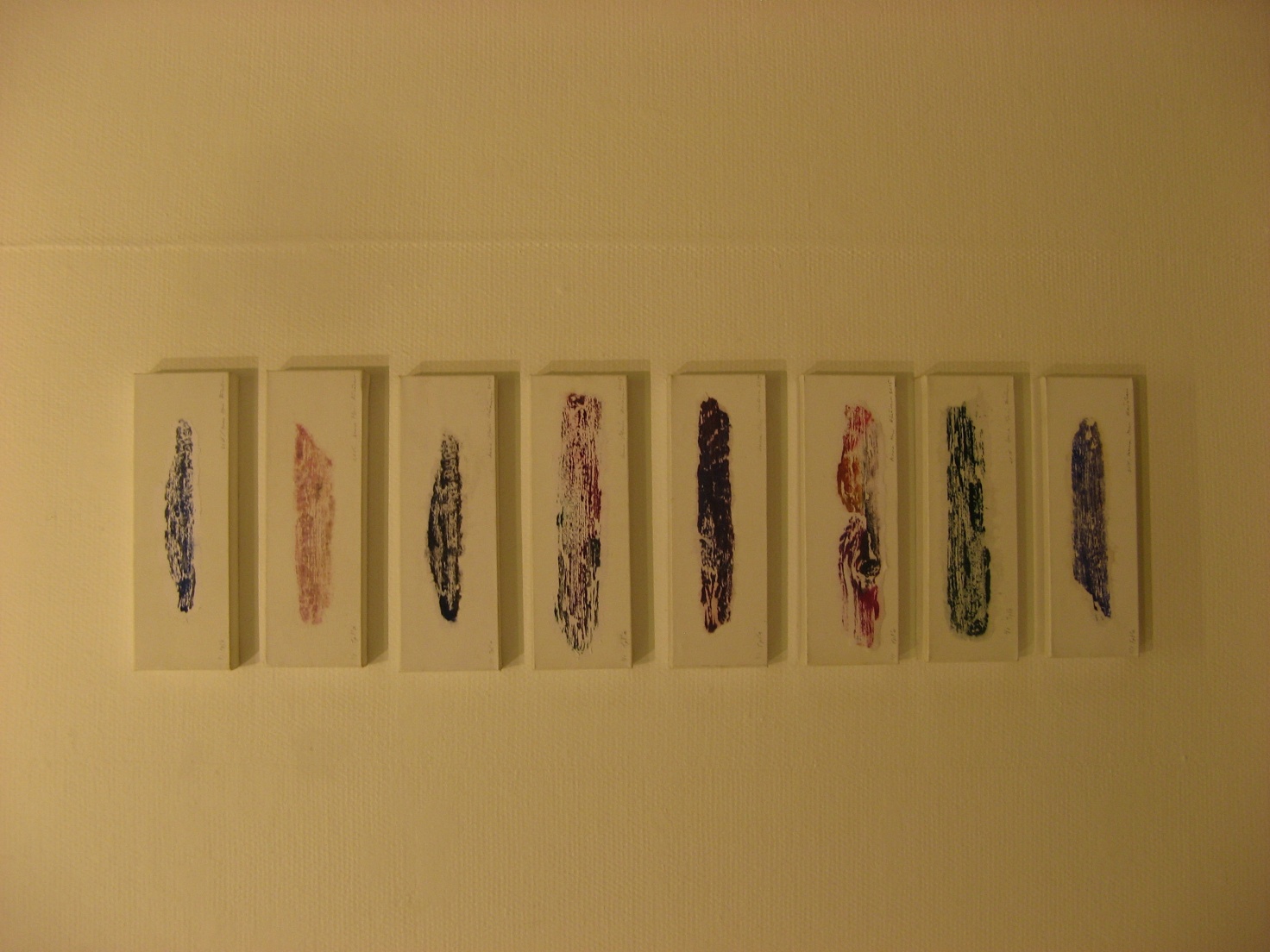 Grafiska verk, serien 2 , 2014 vattenfärg och trädsnitt på japanisk papper,  på 8 duk, 10x25 cm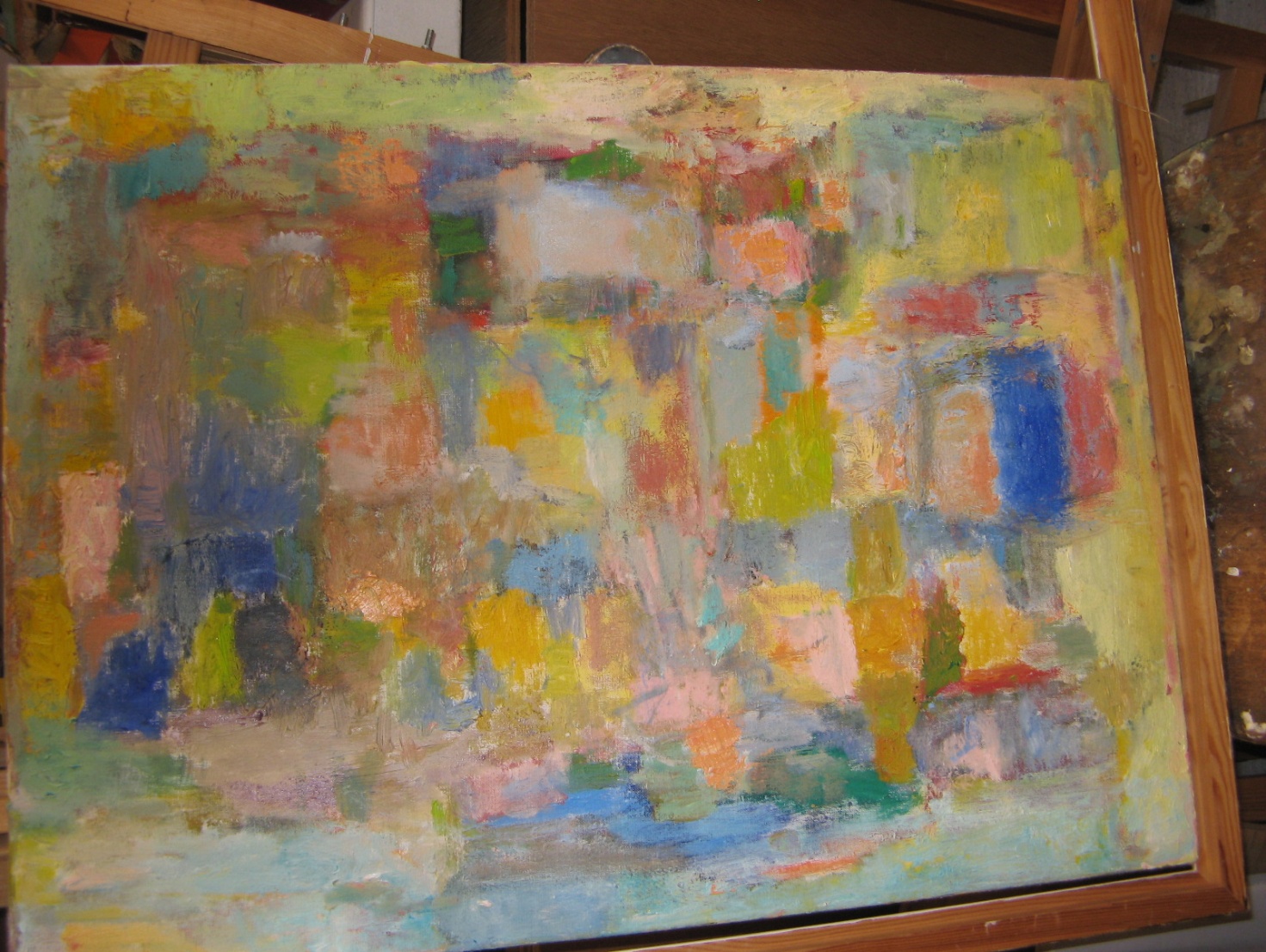 En målning (som ser ut som hennes huvud) Stora Räntan, 2011-2014, olja på duk (60x 55)Poesier från Stora Räntan (kan väljas ut och varieras, och översättas om ni så vill)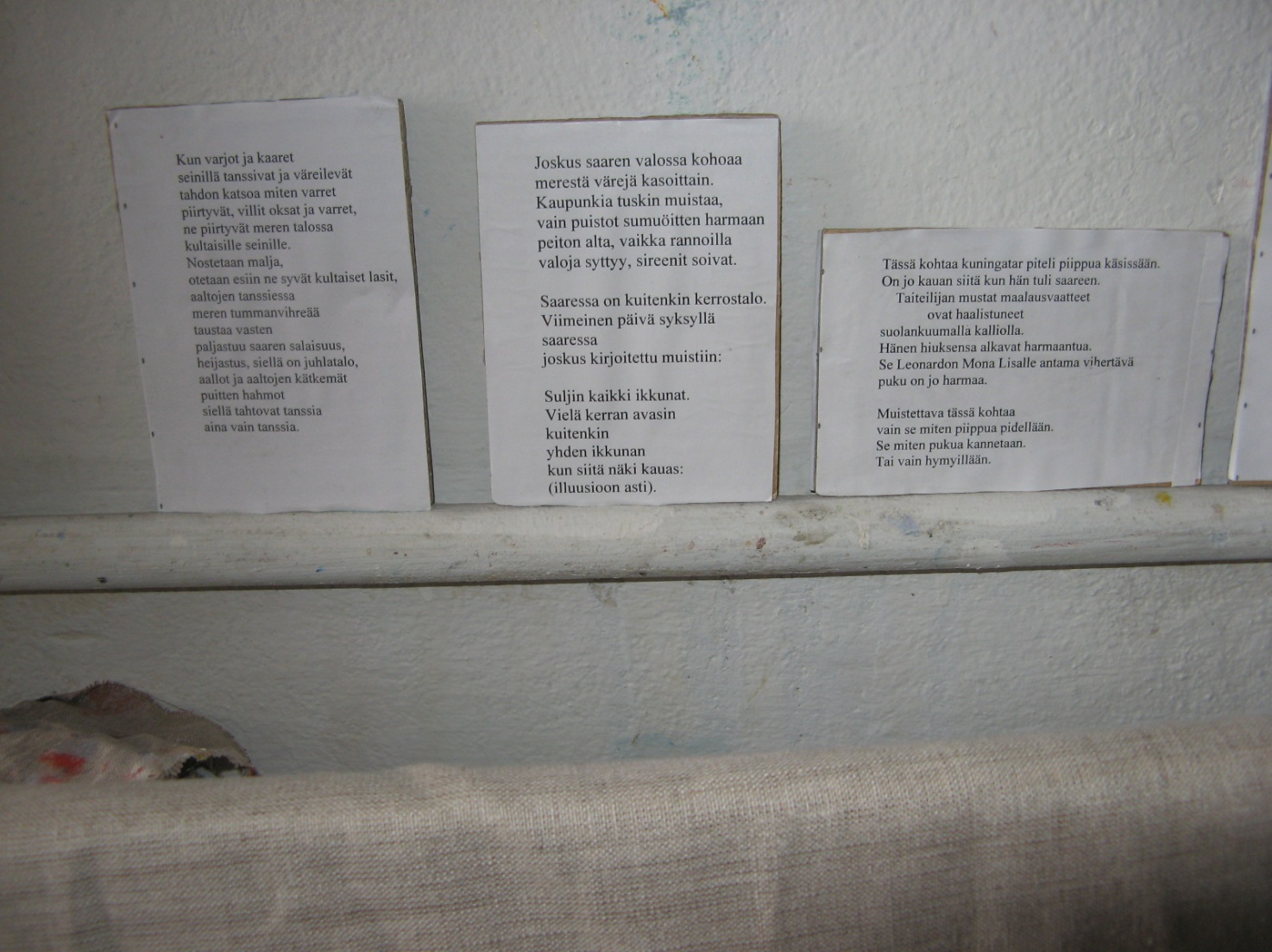 Sinne Gallery: